                                                  ขออนุญาตใช้รถยนต์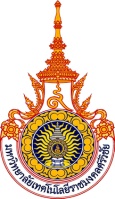                                                                                                     วันที่...................เดือน..............................พ.ศ. .....................		             ข้าพเจ้า.........................................................................  ตำแหน่ง  .......................................................................................สังกัด มหาวิทยาลัยเทคโนโลยีราชมงคลศรีวิชัย วิทยาลัยรัตภูมิ ฝ่าย / สาขา....................................................................................................                          ขออนุญาตใช้รถยนต์               ไปราชการ  ภายในจังหวัดสงขลา                  ไปราชการ  ต่างจังหวัดณ  ..............................................................................................อำเภอ .......................................... จังหวัด....................................................เพื่อ ...................................................................... จำนวน ................  คน  ดังรายชื่อ   1    .........................................................................2. ..................................................................  3.  ................................................................... 4.  .................................................................5.  ...............................................................   6.  ................................................................... 7.  .................................................................8.  ................................................................   9.  ................................................................... 10.  ...............................................................11.  ..............................................................  12.  .................................................................  13.  ...............................................................14.  ..............................................................  15.  ................................................................   16.  ..............................................................โดยออกจากวิทยาลัยฯ  ตั้งแต่  วันที่  ..................  เดือน  ....................................... พ.ศ. .................. เวลา  ................................... น.กลับถึงวิทยาลัยฯ   วันที่   .................... เดือน  .................................... พ.ศ.  ............................. เวลา ............................................ น.                                                                                              ลงชื่อ............................................................... ผู้ขออนุญาต                                                                                              ( ......................................................... )เรียน   ผู้อำนวยการวิทยาลัยรัตภูมิ               เห็นสมควรใช้รถ              TOYOTA  กะบะ 2 ตอน		ทะเบียน    กน 6938  สงขลา				           				HINO  บรรทุก  6 ล้อ        		ทะเบียน    81 – 8445  สงขลา                                                 TOYOTA  รถตู้  16  ที่นั่ง         	ทะเบียน    40 – 0441HINO รถมินิบัส 		    	ทะเบียน    40 - 0528	โดยมี  .................................................................................... เป็นพนักงานขับรถ  และ  ................................................................. เป็นผู้ควบคุมรถ                                 ขอเบิกค่าล่วงเวลาให้พนักงานขับรถ                       ไม่เบิกค่าล่วงเวลาให้พนักงานขับรถ                                                                                 (ผู้ช่วยศาสตราจารย์ธนะวิทย์  ทองวิเชียร)                                                                                   รองผู้อำนวยการฝ่ายบริหารและวางแผน					                                  				           ปฏิบัติหน้าที่แทน  หัวหน้างานยานพาหนะ                   อนุญาต                    ไม่อนุญาต  เนื่องจาก  .....................................................................................................................................        …………………………………………………………………………………………………………………………………………………………………………………………………………….                                                                                                                    ………………………………………                                                                                                              (  นายภาณุมาศ  สุยบางดำ )                                                                                                      ผู้อำนวยการวิทยาลัยรัตภูมิ